PanamaPanamaPanamaDecember 2026December 2026December 2026December 2026SundayMondayTuesdayWednesdayThursdayFridaySaturday123456789101112Mother’s Day1314151617181920212223242526Christmas Day2728293031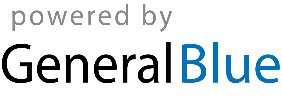 